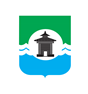 Российская ФедерацияИркутская областьМуниципальное образование «Братский район»Контрольно-счетный орган     ул. Комсомольская, д. 28 «а», г.Братск, Иркутская область, тел./факс  8(3953) 411126  ЗАКЛЮЧЕНИЕ №20по результатам внешней проверки годового отчета Карахунского сельского поселения за 2022 год г. Братск                                                                                                    «28» апреля  2022 года                                                                             Настоящее заключение подготовлено контрольно-счетным органом муниципального образования «Братский район» (далее – КСО Братского района) по результатам внешней проверки годового отчета об исполнении бюджета Карахунского сельского поселения за 2022 год, проведенной на основании Соглашения «О передаче полномочий по осуществлению внешнего муниципального финансового контроля»  от 29.01.2021 г. №7.Внешняя проверка проведена в рамках полномочий КСО Братского района, установленных:- Федеральным законом от 07.02.2011 № 6-ФЗ «Об общих принципах организации и деятельности контрольно-счетных органов субъектов Российской Федерации и муниципальных образований»;- положением о контрольно - счетном органе  муниципального образования «Братский район», утвержденном Решением Думы Братского района от 24.11.2021г. №240;- положениями статей 157, 264.4 Бюджетного кодекса Российской Федерации.Основание для проведения проверки: пункт 2.7 Плана деятельности КСО Братского района на 2023 год.Цель внешней проверки: установление полноты и достоверности отражения показателей годовой бюджетной отчетности сельского поселения за отчетный финансовый год, ее соответствия требованиям нормативных правовых актов. Объект внешней проверки: Администрация Карахунского сельского поселения.Предмет внешней проверки: годовой отчет об исполнении бюджета Карахунского муниципального образования за 2022 год; иная бюджетная отчетность, сформированная в соответствии с требованиями Инструкции о порядке составления и предоставления годовой, квартальной и месячной отчетности об исполнении бюджетов бюджетной системы Российской Федерации, утвержденной приказом Минфина России от 28.12.2010 года №191н; бюджетная отчетность главных администраторов средств местного бюджета за 2022 год (отдельные формы).Вопросы внешней проверки: анализ бюджетной отчетности на соответствие требованиям нормативных правовых актов в части ее состава, содержания и срока представления для проведения внешней проверки; анализ достоверности показателей бюджетной отчетности, оценка взаимосвязанных показателей консолидируемым позициям форм бюджетной отчетности; оценка достоверного представления о финансовом положении сельского поселения на основании данных бухгалтерской отчетности.Объем средств бюджета, проверенных при проведении экспертно-аналитического мероприятия: по доходам – 23 385,4 тыс. руб.; по расходам – 21 446,3 тыс. руб.В соответствии с Законом Иркутской области от 02.12.2004 года № 76-оз «О статусе и границах муниципальных образований Братского района Иркутской области» (в ред. от 21.12.2018) Карахунское муниципальное образование образовано на территории Братского района Иркутской области и наделено статусом сельского поселения. В состав территории Карахунского муниципального образования входят: поселок Карахун, поселок Южный. Структуру органов местного самоуправления составляют: глава муниципального образования; Дума муниципального образования; администрация муниципального образования. Согласно требованиям статьи 264.2 БК РФ годовой отчет об исполнении местного бюджета подлежит утверждению муниципальным правовым актом представительного органа муниципального образования.Ответственными должностными лицами за подготовку и представление бюджетной отчетности за 2022 год являются глава Карахунского муниципального образования А.В.Иосифов, бухгалтер 1 категории – Е.В.Томилова.РЕЗУЛЬТАТЫ ВНЕШНЕЙ ПРОВЕРКИОбщие положенияОтчет об исполнении местного бюджета для подготовки заключения на него поступил в КСО Братского района в сроки, установленные пунктом 3. статьи 264.4. БК РФ.Для проведения внешней проверки годового отчета об исполнении бюджета Карахунского сельского поселения за 2022 год были предоставлены следующие документы:бюджетная отчетность, согласно пункту 3 статьи 264.1 Бюджетного кодекса Российской Федерации:отчет об исполнении бюджета;баланс исполнения бюджета;отчет о финансовых результатах деятельности;отчет о движении денежных средств;пояснительная записка.проект решения Думы Карахунского сельского поселения «Об исполнении бюджета Карахунского сельского поселения за 2022 год» с указанием общего объема доходов, расходов и дефицита (профицита) бюджета;исполнение доходов бюджета сельского поселения по кодам классификации доходов бюджета;исполнение расходов бюджета сельского поселения по ведомственной структуре расходов;исполнение расходов бюджета сельского поселения по разделам и подразделам классификации расходов бюджетов;исполнение источников финансирования дефицита бюджета сельского поселения по кодам классификации источников финансирования дефицитов бюджетов;отчет об использовании средств муниципального дорожного фонда;отчет об использовании бюджетных ассигнований на реализацию муниципальных программ.Изменение плановых показателей бюджетаБюджет Карахунского муниципального образования утвержден решением Думы Карахунского МО от 30.12.2021 года №130 «О бюджете Карахунского сельского поселения на 2022 год и на плановый период 2023 и 2024 годов» (далее – Решение о бюджете от 30.12.2021 №130):по доходам в сумме 17 796,9 тыс. руб., в том числе налоговые и неналоговые доходы в сумме 3 182,9 тыс. руб., безвозмездные поступления в сумме 14 614,0 тыс. руб., из них объем межбюджетных трансфертов из областного бюджета – 570,2 тыс. руб., из бюджета Братского района – 14 043,8 тыс. руб.;по расходам в сумме 17 913,9 тыс. руб.;размер дефицита в сумме 117,0 тыс. руб., или 3,7% утвержденного общего годового объема доходов бюджета поселения без учета утвержденного объема безвозмездных поступлений.Основные характеристики местного бюджета на 2022 год неоднократно изменялись. В течение года в Решение о бюджете от 30.12.2021 №130 пять раз вносились изменения:решение Думы Карахунского МО от 25.02.2022 №133 «О внесении изменений и дополнений в решение Думы Карахунского муниципального образования
от 30 декабря 2021 года №130 «О бюджете Карахунского сельского поселения на 2022 год и на плановый период 2023 и 2024 годов»;решение Думы Карахунского МО от 30.06.2022 №140 «О внесении изменений и дополнений в решение Думы Карахунского муниципального образования
от 30 декабря 2021 года №130 «О бюджете Карахунского сельского поселения на 2022 год и на плановый период 2023 и 2024 годов»;решение Думы Карахунского МО от 29.07.2022 №143 «О внесении изменений и дополнений в решение Думы Карахунского муниципального образования
от 30 декабря 2021 года №182 «О бюджете Карахунского сельского поселения на 2022 год и на плановый период 2023 и 2024 годов»;решение Думы Карахунского МО от 29.09.2022 №147 «О внесении изменений и дополнений в решение Думы Карахунского муниципального образования
от 30 декабря 2021 года №130 «О бюджете Карахунского сельского поселения на 2022 год и на плановый период 2023 и 2024 годов»;решение Думы Карахунского МО от 30.12.2022 №14 «О внесении изменений и дополнений в решение Думы Карахунского муниципального образования
от 30 декабря 2021 года №130 «О бюджете Карахунского сельского поселения на 2022 год и на плановый период 2023 и 2024 годов» (далее – Решение о бюджете от 30.12.2022 №14).Решением о бюджете от 30.12.2022 №14 утверждены основные характеристики бюджета:по доходам в сумме 23 161,9 тыс. руб., в том числе налоговые и неналоговые доходы в сумме 3 222,6 тыс. руб., безвозмездные поступления в сумме 19 939,3 тыс. руб., из них объем межбюджетных трансфертов из областного бюджета – 634,9 тыс. руб., из бюджета Братского района – 19 304,4 тыс. руб.;по расходам в сумме 24 170,8 тыс. руб.;размер дефицита в сумме 1 008,9 тыс. руб., или 31,3% утвержденного общего годового объема доходов бюджета поселения без учета утвержденного объема безвозмездных поступлений.Анализ изменения плановых показателей основных характеристик бюджета, согласно принятым в истекшем году решениям Думы Карахунского муниципального образования, по внесению изменений в Решение о бюджете от 30.12.2021 №130, а также исполнение местного бюджета за 2022 год представлено в Таблице №1.Таблица №1, тыс. руб.Исполнение бюджета по доходамИсточниками формирования доходной части местного бюджета являются налоговые и неналоговые доходы, безвозмездные поступления от других бюджетов бюджетной системы Российской Федерации.Анализ исполнения бюджета по доходам в разрезе налоговых, неналоговых доходов и безвозмездных поступлений отражен в Таблице №2.Таблица №2, тыс. руб.Таким образом, в структуре доходной части бюджета поселения налоговые и неналоговые доходы в отчетный период составили 14,7%, безвозмездные поступления – 85,3%.Исполнение бюджета по доходам за 2022 год составило 101,0% или 23 385,4 тыс. руб.Основными собственными доходными источниками являются налог на доходы физических лиц, акцизы по подакцизным товарам, налоги на имущество:удельный вес налога на доходы физических лиц в собственных доходах составляет 10,2%, при плане 338,9 тыс. руб., получено 352,0 тыс. руб., исполнение 103,9%;удельный вес налога на акцизы по подакцизным товарам в собственных доходах составляет 88,6%, при плане 2 843,1 тыс. руб., получено 3 053,3 тыс. руб., исполнение 107,4%;удельный вес налога на имущество в собственных доходах составляет 0,3%, при плане 10,7 тыс. руб., получено 10,7 тыс. руб., исполнение 100,0%, в том числе:налог на имущество физических лиц при плане 0,5 тыс. руб.;земельный налог 10,2 тыс. руб.доходы от сбора государственной пошлины в структуре собственных доходов составляет 0,1%, при плане 3,8 тыс. руб., поступило 4,0 тыс. руб., план выполнен на 105,3%;доходы от оказания платных услуг и компенсации затрат государства в структуре собственных доходов составляет 0,8%, при плане 26,1 тыс. руб., поступило 26,1 тыс. руб., план выполнен на 100,0%.Уточненный план по безвозмездным поступлениям выполнен на 101,0%: при плане 23 161,9 тыс. руб., исполнено 23 385,4 тыс. руб.Исполнение в разрезе безвозмездных поступлений в 2022 году отражено
в Таблице №3.Таблица №3, тыс. руб.Данные по объемам поступивших субсидий, субвенций, дотаций, иных межбюджетных трансфертов на 01.01.2023 года подтверждены показателями по соответствующим строкам Справки по консолидируемым расчетам (ф.0503125).Исполнение бюджета по расходамРешением о бюджете от 30.12.2022 №14 расходы на 2022 год утверждены в сумме 24 170,8 тыс. руб. Исполнены на 01.01.2023 в сумме 21 446,3 тыс. руб., или 88,7% от бюджетных назначений. Исполнение расходной части местного бюджета за 2022 год в разрезе разделов бюджетной классификации представлено в Таблице №4.Таблица №4, тыс. руб.Как видно из таблицы, стопроцентное исполнение утвержденных бюджетных ассигнований установлено по следующим разделам:0200 «Национальная оборона» -180,1 тыс. руб.;0300 «Национальная безопасность и правоохранительная деятельность» - 1 883,8 тыс. руб.;0500 «Жилищно-коммунальное хозяйство» - 2 200,0 тыс. руб.Не в полном объеме исполнены плановые показатели по разделам:0800 «Культура, кинематография» - 7 342,3 тыс. руб. – 64,0%;0400 «Национальная экономика» (дорожное хозяйство) – 2 389,6 тыс. руб. - 64,0% от плановых назначений.Причины отклонений в пояснительной записке к проекту об исполнении бюджета сельского поселения за 2022 год  не раскрыты.Пунктом 1 статьи 81. БК РФ установлено, что в расходной части бюджетов всех уровней бюджетной системы Российской Федерации предусматривается создание резервных фондов местных администраций. По разделу 0111 «Резервные фонды» расходы в 2022 году утверждены в размере 4,0 тыс. руб., что не превышает норматива, установленного бюджетным законодательством (предельный размер 3%). В отчетном периоде средства резервного фонда из-за отсутствия чрезвычайных (аварийных) ситуаций, не привлекались.Исполнение за 2022 год по отношению к 2021 году увеличилось по разделам:01 «Общегосударственные вопросы» на 25,7 тыс. руб. или на 0,3%;02 «Национальная оборона» на 16,8 тыс. руб. или 10,3% – по расходам на мобилизационную и вневойсковую подготовку;03 «Национальная безопасность и правоохранительная деятельность» на 529,5 тыс. руб. или 39,0%;0500 «Жилищно-коммунальное хозяйство» на 290,5 тыс. руб. или на 15,2%;1100 «Физическая культура и спорт» на 99,7 тыс. руб. или на 100%.Исполнение в 2022 году по отношению к 2021 году уменьшилось по разделу:04 «Национальная экономика» на 2 062,5 тыс. руб. или на 46,3%.Информация расходной части по видам расходов (КВР) в муниципальном образовании представлена в Таблице №5.Таблица №5, тыс. руб.Установлено, что в общей структуре расходов наибольший удельный вес составили  расходы:на выплату заработной платы с начислениями на нее – 50,8%.на закупку товаров, работ и услуг для обеспечения государственных (муниципальных) нужд – 45,5%;Наименьший: межбюджетные трансферты – 1,7% и иные бюджетные ассигнования – 2,0%. Расходы на социальное обеспечение и иные выплаты населению отсутствуют. По сравнению с 2021 годом, в целом расходы Карахунского муниципального образования за 2022 год уменьшились на 7,0% – с 23 050,2 тыс. руб. до 21 446,3 тыс. руб.Исполнение программной части бюджетаРасходы бюджета на реализацию муниципальных программ в 2022 году выразились в сумме 20 847,9 тыс. руб. и составили 97,2% от общего объема расходов сельского поселения. Установлен процент исполнения программных расходов – 88,7% к плановым показателям. В разрезе муниципальных программ финансовые ресурсы бюджета распределились следующим образом:Таблица №5, тыс. руб.Из таблицы видно, что из шести утвержденных муниципальных программ в полном объеме исполнены три: «Муниципальные финансы муниципального образования» - 100,0%;«Развитие объектов коммунальной инфраструктуры» - 100,0%; «Пожарная безопасность, предупреждение и ликвидация чрезвычайных ситуаций в сельских поселениях» - 100,0%.Низкое исполнение установлено по программам:«Развитие дорожного хозяйства в муниципальном образовании» - 64,0%;«Культура» - 83,3%.Из-за остатков неиспользованных бюджетных ассигнований в общей сумме
2 720,5 тыс. руб., процент исполнения по программам от утвержденных бюджетных назначений составил 88,5%. Статьей 179.4. БК РФ дорожный фонд определен как часть средств бюджета, подлежащая использованию в целях финансового обеспечения дорожной деятельности в отношении автомобильных дорог общего пользования, а также капитального ремонта и ремонта дворовых территорий многоквартирных домов, проездов к дворовым территориям многоквартирных домов населенных пунктов. К дорожным фондам отнесены Федеральный дорожный фонд, дорожные фонды субъектов Российской Федерации и муниципальные дорожные фонды.Бюджетные ассигнования муниципального дорожного фонда, не использованные в текущем финансовом году, направляются на увеличение бюджетных ассигнований муниципального дорожного фонда в очередном финансовом году.С учетом остатка на первое число отчетного финансового года согласно ф.№1-ФД «Сведения об использовании средств Федерального дорожного фонда, дорожных фондов субъектов РФ, муниципальных дорожных фондов», остаток бюджетных ассигнований дорожного фонда поселения на 01.01.2023 года составил 3 582,2 тыс. руб.Наибольший удельный вес в общей сумме фактических расходов за 2022 год установлен по программам: «Муниципальные финансы в муниципальном образовании»   34,7% или 7 436,1 тыс. руб. и «Культура» 31,9% или 6 838,7 тыс. руб. Наименьший удельный вес сложился по программе «Развитие физической культуры и спорта» 0,5% или 99,7 тыс. руб.Согласно требованиям пункта. 3. статьи 179. БК РФ по каждой муниципальной программе ежегодно проводится оценка эффективности ее реализации. Порядок проведения указанной оценки и ее критерии устанавливаются местной администрацией муниципального образования.По результатам указанной оценки местной администрацией муниципального образования может быть принято решение о необходимости прекращения или об изменении, начиная с очередного финансового года, ранее утвержденной муниципальной программы, в том числе необходимости изменения объема бюджетных ассигнований на финансовое обеспечение реализации муниципальной программы.КСО Братского района рекомендует обратить внимание на то, что низкий процент исполнения (не исполнения) муниципальных программ несет риски срыва реализации программных мероприятий (не достижение предусмотренных целей) и ведет к не освоению предусмотренных на их реализацию бюджетных средств.Непрограммных расходов в 2022 году исполнено 598,4 тыс. руб. или 2,8% от общей суммы расходов.Информация по непрограммным расходам представлена в Таблице №6.Таблица №6, тыс. руб.Решением о бюджете от 30.12.2021 №130 размер дефицита установлен в сумме
117,0 тыс. руб., или 3,7% утвержденного общего годового объема доходов поселения без учета утвержденного объема безвозмездных поступлений. Источником внутреннего финансирования дефицита бюджета было предусмотрено получение и погашение кредитов от кредитных организаций: получение – 134,6 тыс. руб., погашение – 17,6 тыс. руб.Решением о бюджете от 30.12.2022 №14 размер дефицита бюджета поселения утвержден в сумме 11 008,9 тыс. руб., или 31,3%. Источники внутреннего финансирования дефицита бюджета: получение и погашение кредитов от кредитных организаций: получение – 134,6 тыс. руб., погашение – 17,6 тыс. руб.; изменение остатков средств на счетах по учету средств бюджета в сумме 891,9 тыс. руб. (увеличение – минус 23 296,5 тыс. руб., уменьшение – 24 188,4 тыс. руб.).По результатам исполнения местного бюджета за 2022 год по состоянию на 01.01.2023 доходная часть бюджета поселения исполнена на 101,0% от плановых назначений, расходная на 88,7%, по итогам года сложился профицит бюджета поселения.Источники внутреннего финансирования дефицита бюджета Карахунского сельского поселения в 2022 году составили минус 1 939,1 тыс. руб., при плановом показателе 1 008,9 тыс. руб. (изменение остатков средств на счетах по учету средств бюджета 891,9 тыс. руб.).Состояние муниципального долгаПо отчетным данным в 2022 году Карахунским муниципальным образованием муниципальные заимствования не осуществлялись, муниципальные гарантии не выдавались, получение кредитов от других бюджетов бюджетной системы Российской Федерации не осуществлялись.Оформление годовой бюджетной отчетностиГодовая отчетность предоставляется в соответствии с Приказом Минфина России
от 28.12.2010 №191н «Об утверждении Инструкции о порядке составления и представления годовой, квартальной и месячной отчетности об исполнении бюджетов бюджетной системы Российской Федерации».В КСО Братского района  годовой отчет представлен в сроки, установленные бюджетным законодательством, Положением о бюджетном процессе в Карахунском муниципальном образовании, на бумажных носителях в сброшюрованном и пронумерованном виде, с оглавлением и сопроводительным письмом, в соответствии с требованиями п.4. Инструкции №191н.В составе отчета, для установления полноты и достоверности отражения показателей годовой бюджетной отчетности, оформления форм, Таблиц и пояснительной записки к годовой отчетности, предоставлены следующие формы:«Баланс исполнения бюджета» (ф.ф.0503130, 0503320);«Справка по консолидируемым расчетам» (ф.0503125);Отчет о бюджетных обязательствах (ф.0503128);«Справка по заключению счетов бюджетного учета отчетного финансового года» (ф. 0503110); «Отчет об исполнении бюджета» (ф.ф. 0503127, 0503317);«Отчет о финансовых результатах деятельности» (ф.ф.0503121,0503321);«Отчет о движении денежных средств» (ф.ф.0503123, 0503323)«Отчет об использовании межбюджетных трансфертов» (ф.0503324);«Сведениях по дебиторской и кредиторской задолженности» (ф. 0503369);«Сведения о движении нефинансовых активов консолидированного бюджета» (ф. 0503368);«Сведения об использовании средств Федерального дорожного фонда, дорожных фондов субъектов Российской Федерации, муниципальных дорожных фондов»
(ф.№1-ФД);«Пояснительная записка» (ф.0503160) в составе:Сведения об исполнении бюджета (ф. 0503164);«Сведения об исполнении мероприятий в рамках целевых программ» (ф. 0503166);«Сведения о движении нефинансовых активов» (ф. 0503168);«Сведения по дебиторской и кредиторской задолженности» (ф. 0503169);«Сведения о государственном (муниципальном) долге, предоставленных бюджетных кредитах» (ф. 0503172); «Сведения о принятых и неисполненных обязательствах получателя бюджетных средств» (ф.0503175);Сведения об исполнении судебных решений по денежным обязательствам бюджета» (ф.0503296).Проверка соответствия годовой бюджетной отчетностиПри проверке соответствия и оформления представленных форм требованиям Инструкции №191н установлено следующее:Показатели, отраженные в ф.0503130 «Баланс исполнения бюджета», соответствуют показателям ф.0503121 «Отчет о финансовых результатах деятельности».В ф.0503123 «Отчет о движении денежных средств» изменение остатков денежных средств на счетах бюджетов соответствуют аналогичным показателям ф.0503127 «Отчет об исполнении бюджета». Показатели неисполненных обязательств ф.0503128 «Отчет о бюджетных обязательствах» (гр.11 и гр.12) соответствуют данным разделов 1 «Сведения о неисполненных бюджетных обязательствах» и 2 «Сведения о неисполненных денежных обязательствах» ф.0503175.Согласно п.73. Инструкции №191н Показатели граф 4, 5 и 10 разделов «Бюджетные обязательства текущего (отчетного) финансового года по расходам», «Бюджетные обязательства текущего (отчетного) финансового года по выплатам источников финансирования дефицита бюджета» ф.0503128 «Отчет о бюджетных обязательствах» сопоставимы с показателями граф 4, 5 и 9 ф.0503127 «Отчет об исполнении бюджета» соответственно.При сверке объема кредиторской задолженности с объемом неисполненных принятых денежных обязательств установлено, что показатели, отраженные в гр.12 ф.0503128 «Отчет о бюджетных обязательствах» соответствуют показателям гр.9 ф.0503169 «Сведения по дебиторской и кредиторской задолженности».В графе 8 ф.0503128 «Отчет о бюджетных обязательствах» не отражены суммы принятых бюджетных обязательств с применением конкурентных способов. Учреждением не ведется учет по санкционированию расходов при определении поставщиков (подрядчиков, исполнителей) через закупки с использованием конкурентных способов; не ведется учет сумм экономии, полученной при осуществлении закупки при определении поставщика (раздел 4 «Сведения об экономии при заключении государственных (муниципальных) контрактов с применением конкурентных способов» ф.0503175 «Сведения о принятых и неисполненных обязательствах получателя бюджетных средств»).Согласно показателям ф.0503169 «Сведения по дебиторской и кредиторской задолженности» у главного распорядителя средств местного бюджета кредиторская задолженность на начало года составила 1 424,6 тыс. руб., на конец отчётного периода 1 192,5 тыс. руб. Кредиторская задолженность на конец отчётного периода уменьшилась на 232,1 тыс. руб. Дебиторская задолженность на начало года составила 89,4 тыс. руб., на конец отчётного периода 89,5 тыс. руб. Дебиторская задолженность на конец отчётного периода увеличилась на 0,1 тыс. руб. Данные показатели соответствуют показателям ф. 0503130 «Баланс исполнения бюджета».Ф.0503160 «Пояснительная записка» заполнена в разрезе 5 разделов, что соответствует требованиям п. 152. Инструкции №191н, при этом: в составе раздела 3 «Анализ отчета об исполнении бюджета субъектом бюджетной отчетности» представлена ф.0503166 «Сведения об исполнении мероприятий в рамках целевых программ» (согласно п.164. Инструкции №191н ф. 0503166 оформляется получателями средств федерального бюджета);раздел 4 «Анализ показателей бухгалтерской отчетности субъекта бюджетной отчетности» не содержит информацию о причинах увеличения дебиторской задолженности по состоянию на отчетную дату в сравнении с данными за аналогичный отчетный период прошлого финансового года (п.52 Инструкции №191н). С учетом изменений, внесенных в Инструкцию №191н Приказом Минфина России от 09.12.2022 N 186н «О внесении изменений в приказ Министерства финансов Российской Федерации от 28 декабря 2010 г. N 191н «Об утверждении Инструкции о порядке составления и представления годовой, квартальной и месячной отчетности об исполнении бюджетов бюджетной системы Российской Федерации» в текстовой части раздела 4 необходимо раскрыть сведения о показателях по сегментам за отчетный год дополнительно к тем данным, которые указаны в форме 0503169, в этом же разделе детализируется  информация об исправленных ошибках прошлых лет;В составе ф.0503160 «Пояснительная записка» представлены Таблицы 1,2,3,4,5,6,7, при этом:Таблица №1 «Сведения о направлениях деятельности» согласно п. 153 Инструкции №191н consultantplus://offline/ref=1FC2D66FA86D1D97FE855B55DDFC42F8B69AA81117DA20A519A7C517A49C5A0FB99D23F8638111B2FC34AF22967AF6597A6843419D4DA5D2l8Cне составляется и не представляется главными распорядителями (распорядителями), главными администраторами источников финансирования дефицита бюджета, главными администраторами доходов бюджета, финансовым органом;Таблица №2 «Сведения о мерах по повышению эффективности расходования бюджетных средств» исключена из состава отчетности Приказом Минфина России от 02.07.2020 №131н «О внесении изменений в приказ Министерства финансов Российской Федерации от 28.12.2010 №191н «Об утверждении Инструкции о порядке составления и представления годовой, квартальной и месячной отчетности об исполнении бюджетов бюджетной системы Российской Федерации»;Таблица N 4 «Сведения об основных положениях учетной политики» согласно п.158. Инструкции №191н не составляется и не представляется главными распорядителями (распорядителями), главными администраторами источников финансирования дефицита бюджета, главными администраторами доходов бюджета, финансовым органом); Таблица №5 «Сведения о результатах мероприятий внутреннего государственного (муниципального) финансового контроля» исключена из состава отчетности Приказом Минфина России от 31.01.2020 N 13н «О внесении изменений в Инструкцию о порядке составления и представления годовой, квартальной и месячной отчетности об исполнении бюджетов бюджетной системы Российской Федерации, утвержденную приказом Министерства финансов Российской Федерации от 28.12.2010 №191н»;Таблица №7 исключена из состава отчетности Приказом Минфина России от 31.01.2020 №13н «О внесении изменений в Инструкцию о порядке составления и представления годовой, квартальной и месячной отчетности об исполнении бюджетов бюджетной системы Российской Федерации, утвержденную приказом Министерства финансов Российской Федерации от 28.12.2010 №191н».Представленные в составе отчета ф.0503168 «Сведения о движении нефинансовых активов» и ф.0503123 «Отчет о движении денежных средств» заполнены без учета изменений, внесенных Приказом Минфина России от 14.06.2022 N 94н  «О внесении изменений в Инструкцию о порядке составления и представления годовой, квартальной и месячной отчетности об исполнении бюджетов бюджетной системы Российской Федерации, утвержденную приказом Министерства финансов Российской Федерации от 28 декабря 2010 г. N 191н»;Форма федерального статистического наблюдения N 1-ФД «Сведения об использовании средств Федерального дорожного фонда, дорожных фондов субъектов Российской Федерации, муниципальных дорожных фондов», утвержденная Приказом Росстата от 15.06.2012 N 346, заполнена некорректно (в разделе 1 строке 23 «Остатки бюджетных ассигнований дорожных фондов, не использованные в отчетном финансовом году» должны быть отражены остатки 2023 года в размере 3 582,2 тыс. руб., а не размер остатков бюджетных ассигнований 2022 года в размере 2 918,5 тыс. руб.).ВЫВОДЫЗаключение подготовлено КСО Братского района по результатам внешней проверки годового отчета об исполнении бюджета Карахунского муниципального образования за 2022 год, проведенной на основании ст. 264.4. БК РФ и Соглашения №7
«О передаче полномочий по осуществлению внешнего муниципального финансового контроля» от 29.12.2021 года.В КСО Братского района  годовой отчет представлен в сроки, установленные бюджетным законодательством, Положением о бюджетном процессе в Карахунском муниципальном образовании, на бумажных носителях в сброшюрованном и пронумерованном виде, с оглавлением и сопроводительным письмом, в соответствии с требованиями п.4. Инструкции №191н.В течение 2022 года решениями представительного органа муниципального образования в параметры местного бюджета пять раз вносились изменения. Согласно
ст. 184.1. БК РФ проект решения об исполнении бюджета содержит основные характеристики бюджета, к которым относятся общий объем доходов бюджета, общий объем расходов, дефицит (профицит) бюджета.Фактическое исполнение бюджета составило:по доходам – 23 385,4 тыс. руб. (101,0% от запланированного поступления).Из общей суммы доходов бюджета поселения налоговые и неналоговые составили 14,7%, безвозмездные поступления – 85,3%, что говорит о высокой степени зависимости бюджета от поступлений из областного и районного бюджета;по расходам –  21 446,3 тыс. руб. (88,7% от плана).Основную долю расходов местного бюджета составили расходы по программам: «Муниципальные финансы в муниципальном образовании» - 34,7%, «Культура» - 31,9%. Общий объем средств, направленный на реализацию программ, составил 97,2%. Анализ использования бюджетных ассигнований дорожного фонда Карахунского муниципального образования в 2022 году показал – средства дорожного фонда израсходованы в сумме 2 389,6 тыс. руб. Остаток бюджетных ассигнований дорожного фонда по состоянию на 01.01.2023 составил 3 582,2 тыс. руб.профицит бюджета составил 1 939,1 тыс. руб.В ходе проведения экспертно-аналитического мероприятия по оценке полноты и достоверности отражения показателей годовой бюджетной отчетности, оформления форм, Таблиц и пояснительной записки к годовой отчетности, соответствия взаимосвязанных показателей отчетов, установлено: – согласно п. 9 Инструкции № 191н отчетность  составлена нарастающим итогом с начала года, числовые показатели отражены в рублях с точностью до второго десятичного знака после запятой;– согласно п.7 Инструкции №191н в целях составления годовой бюджетной отчетности проведена инвентаризация активов и обязательств;– выборочной проверкой установлено соблюдение контрольных соотношений форм бюджетной отчетности;–анализ фф.0503128, 0503175 показал, что поселением не ведется учет по санкционированию расходов при определении поставщиков (подрядчиков, исполнителей) через закупки с использованием конкурентных способов;– бюджетная отчетность по полноте предоставленных форм соответствует требованиям п.п. 11.1,11.2. Инструкции №191н, но в нарушение п.52 Инструкции №191н не содержит информацию о причинах увеличения дебиторской задолженности по состоянию на отчетную дату в сравнении с данными за аналогичный отчетный период прошлого финансового года; в составе пояснительной записки представлены Таблицы, не подлежащие заполнению.Годовая бюджетная отчетность Карахунского сельского поселения за 2022 год составлена с недостатками, выразившимися в несоблюдении п. 152. Инструкции №191н, не оказавшими влияния на достоверность бюджетной отчетности за 2022 год.КСО Братского района считает, выявленные в ходе проверки недостатки не оказали существенного влияния на достоверность данных бюджетной отчетности и полагает, что годовой отчет об исполнении бюджета за 2022 год по основным параметрам соответствует требованиям Инструкции №191н и является достоверным.Инспектор КСО Братского района                                                          Стародуб К.В.Основные характеристики бюджетаУтверждено решением о бюджете 30.12.2021№130Утверждено решением о бюджете от 30.12.2022№14Исполнено в 2022 годуОтклонение(гр.5-гр.4)Процент исполнения134567Доходы бюджета всего:17 796,923 161,923 385,4223,5101,0Из них:Налоговые и неналоговые доходы3 192,93 222,63 446,1223,5106,9Безвозмездные поступления14 614,019 939,319 939,30,0100,0Расходы:17 913,924 170,821 446,3-2 724,588,7Дефицит (-), профицит (+)-117,0-1 008,9+1 939,1ххНаименование показателяБюджет поселения на 2022г., в редакциях Решений ДумыБюджет поселения на 2022г., в редакциях Решений ДумыОтклонение (гр.4-гр.3)Исполнено по отчету за 2022г.Отклонение (гр.6-гр.4)% исполненияНаименование показателя№130 от 30.12.2021 Первоначально утвержденный план№14 от 30.12.2022 Уточненный планОтклонение (гр.4-гр.3)Исполнено по отчету за 2022г.Отклонение (гр.6-гр.4)% исполнения1345678Налоговые и неналоговые доходы3 182,93 222,639,73 446,1223,5106,9Налоговые доходы:3 147,93 196,548,63 420,0223,5107,0Налог на доходы физических лиц310,5338,928,4352,013,1103,9Налоги на товары (работы и услуги), реализуемые на территории РФ2 646,02 843,1197,13 053,3210,2107,4Налог на имущество181,010,7-170,310,70,0100,0- налог на имущество физических лиц0,00,50,50,50,0100,0-  земельный налог181,010,2-170,810,20,0100,0Государственная пошлина10,43,8-6,64,00,2105,3Неналоговые доходы:35,026,1-8,926,10,0100,0Доходы от оказания платных услуг и компенсации затрат государства35,026,1-8,926,10,0100,0Безвозмездные поступления14 614,019 939,35 325,319 939,30,0100,0Дотации бюджетам субъектов РФ и муниципальных образований13 608,917 761,14 152,217 761,10,0100,0Субсидии бюджетам бюджетной системы РФ 400,0400,00,0400,00,0100,0Субвенции бюджетам субъектов РФ и муниципальных образований170,2180,810,6180,80,0100,0Иные межбюджетные трансферты434,91 543,31 108,41 543,30,0100,0Прочие межбюджетные трансферты, передаваемые бюджетам0,054,154,154,10,0100,0Всего доходов17 796,923 161,95 365,023 385,4223,5101,0Наименование показателяУтвержденорешением о бюджетеот 30.12.2022№14Исполнено в 2022 году% исполненияБезвозмездные поступления: 19 939,319 939,3100,0Дотации бюджетам субъектов РФ и муниципальных образований17 761,117 761,1100,0Субсидии бюджетам бюджетной системы РФ 400,0400,0100,0Субвенции бюджетам субъектов РФ и муниципальных образований180,8180,8100,0Иные межбюджетные трансферты1 543,31 543,3100,0Прочие межбюджетные трансферты, передаваемые бюджетам54,154,1100,0Наименование показателяКБКИсполненов 2021 годуУтверждено решением о бюджетеот 30.12.2022№14Исполненов 2022 годуОтклонение (гр.5-гр.4).% исполнения (гр.5/гр.4*100)1234567Общегосударственные вопросы 01007 828,77 859,27 854,4-4,899,9Функционирование высшего должностного лица субъекта Российской Федерации и муниципального образования 0102922,4856,0855,9-0,1100,0Функционирование Правительства Российской Федерации, высших исполнительных органов государственной власти субъектов Российской Федерации, местных администраций01046 581,36 400,46 399,7-0,7100,0Обеспечение деятельности финансовых, налоговых и таможенных органов и органов финансового (финансово-бюджетного) надзора0106194,1214,9214,90,0100,0Обеспечение проведения выборов и референдумов 0107130,9383,2383,20,0,100,0Резервные фонды 0011104,00,0-4,00,0Другие общегосударственные вопросы 011300,70,0-0,70,0Национальная оборона 0200163,3180,1180,10,0100,0Мобилизационная и вневойсковая подготовка0203163,3180,1108,10,0100,0Национальная безопасность и правоохранительная деятельность 03001 354,31 884,51 883,8-0,7100,0Защита населения и территории от чрезвычайных ситуаций природного и техногенного характера, пожарная безопасность03101 354,31884,51 883,80,7100,0Национальная экономика 04004 452,13 735,02 389,6-1 345,464,0Дорожное хозяйство (дорожные фонды)04094 452,13 735,02 389,6-1 345,498,2Жилищно-коммунальное хозяйство05001 909,52 200,02 200,00,0100,0Коммунальное хозяйство0502397,51 291,41291,40,0100,0Благоустройство 05031 512,0908,6908,60,0100,0Культура, кинематография 08007 342,38 070,17 342,3-727,891,0Культура 08017 342,38 070,17 342,3-727,891,0Физическая культура и спорт1100099,899,70,099,9Другие вопросы в области физической культуры и спорта1105099,899,70,0100,0Обслуживание государственного (муниципального) долга130001,00,0-1,00,0Обслуживание государственного (муниципального) внутреннего долга130101,00,0-1,00,0Итого расходов:х23 050,224 170,821 446,3- 2 724,588,7НаименованиеКВРИсполнено в 2022 годуУдельный вес в структуре расходов,%Расходы на выплаты персоналу в целях обеспечения выполнения функций государственными (муниципальными) органами, казенными учреждениями, органами управления государственными внебюджетными фондами10010 901,750,8Закупка товаров, работ и услуг для обеспечения государственных (муниципальных) нужд2009 751,645,5Социальное обеспечение и иные выплаты населению3000,00,0Межбюджетные трансферты500359,81,7Иные бюджетные ассигнования800433,22,0Итого:21 446,3х№п/пНаименованиеКЦСРУтверждено решением о бюджетеот 30.12.2022№14Исполненов 2022 годуОтклонение, (гр.5-гр.4)Процент исполнения (гр.5/гр.4*100)12345671«Муниципальные финансы муниципального образования» 70000000007 437,97 436,1-1,8100,02«Развитие дорожного хозяйства в муниципальном образовании»76000000003 735,02 389,6-1 345,464,03«Развитие объектов коммунальной инфраструктуры»81000000002 200,02 200,00,0100,4«Культура»86000000008 211,26 838,7-1 372,583,35«Развитие физической культуры и спорта»900000000099,899,7-0,199,96«Пожарная безопасность, предупреждение и ликвидация чрезвычайных ситуаций в сельских поселениях»92000000001 884,51 883,8-0,7100,0Итого по муниципальным программам23 568,420 847,9-2 720,588,5Непрограммные расходы9900000000602,4598,4-4,099,3ИТОГО:24 170,821 446,3-2 724,588,7НаименованиеКЦСРУтверждено решением о бюджетеот 30.12.2022№14Исполнено в 2022 годуПроцентисполненияПроведение выборов и референдумов9930000000383,2383,2100,0Резервный фонд администрации99400000004,00,00Функционирование контрольно-счетного органа МО997011999934,434,4100,0Осуществление первичного воинского учета на территориях, где отсутствуют военные комиссариаты99Б0151180180,1180,1100,0Реализация областного государственного полномочия по определению перечня должностных лиц органов местного самоуправления, уполномоченных составлять протоколы об административных правонарушениях, предусмотренных отдельными законами Иркутской области об административной ответственности99Д00000000,70,7100,0Итого9900000000602,4598,499,3